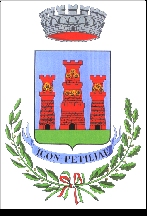           TASSA PER LO SMALTIMENTO DEI RIFIUTI SOLIDI URBANIDENUNCIA LOCALI(art. 1, co. 639 e ss., Legge 27 dicembre 2013, n. 147)                                                        Spett.le 	UFFICIO TRIBUTI	 DEL COMUNE DI 	PETILIA POLICASTRO_ l_  sottoscritt _ _______________________________ nat __ a_______________________ il __________________ prov. _____ e residente in ________________________________ via _________________________________ n° ___ piano ____ tel.   ________________________ C.F./P.IVA ________________________________________________ Email_________________________Elenco dei componenti il nucleo familiare o conviventi che occupano o detengono l’immobile:Oppure: (DA COMPIALRE IN CASO DI DELEGA)In qualità di ________________________________ del/la __________________________________________ con sede in _________________________________ Via _____________________________________, n° _____ piano ___ tel. __________________________ C.F/P.I.  _____________________________________________________       Email_________________________________________________ai sensi dell’art. 70, del D.Lgs 15 novembre 1993, n. 507 e degli artt. 5-6 e 7 del Regolamento Comunale per la disciplina della Tassa sui Rifiuti (TARI)  approvato con Deliberazione del Consiglio Comunale n. 2 del 29 aprile 2020 DICHIARAche dal _________________________ occupa o detiene i seguenti immobili:(1) Indicare a quali categorie appartengono i locali: Abitazioni, Uffici, Attività commerciali e/o artigianali, Altro. (2) Indicare se l’occupante o conduttore è proprietario, affittuario, usufruttuario o comodatario degli immobili oggetto della denuncia.__ l __ sottoscritt __  dichiara che l’/gli immobil __ di cui alle righe n. ________ è / sono di proprietà di ___________________________________, nat__ a ____________________________ il ________________, residente a _________________________________ in via _______________________________;__ l __ sottoscritt __  dichiara che l’/gli immobil __ di cui alle righe n. ________  è / sono stat ___ condott __ da _________________________________________, nat __ a ____________________________ il ________________, residente a ________________________________ in via _________________________________PARTE DA UTILIZZARE PER LA FORNITURA DEI DATI CATASTALI DELL’ IMMOBILE(Da compilare obbligatoriamente, in caso non venga allegata la visura catastale)Foglio  	      Particella	Sub.                              Mq.                              Cat 	Foglio  	      Particella	Sub.                              Mq.                              Cat 	Foglio  	      Particella	Sub.                              Mq.                              Cat 	Attenzione: se i dati identificativi catastali dell'immobile non sono stati indicati, deve essere barrata una delle seguenti caselle, per segnalare il motivo della mancata comunicazione:_l_ sottoscritt _  dichiara infine: di essere consapevole delle sanzioni penali cui va incontro, nel caso di dichiarazioni non veritiere, di formazione o uso di atti falsi, richiamate dall’art. 76 del D.P.R. 28 dicembre 2000, n. 445;di essere informato, ai sensi e per gli effetti di cui all’art. 13 del D. Lgs 30 giugno 2003, n. 196, che i dati personali raccolti saranno trattati, anche con strumenti informatici, esclusivamente nell’ambito del procedimento per il quale la presente dichiarazione viene resa.___________________						              _____________________________        (luogo, data)								(il Dichiarante o delegato)Cognome e NomeLuogo e data di nascitaResidenzaRapporto di parentelarigaCategoria (1)Ubicazione immobile: Via ________ N° ______ Piano_______Consistenza (mq.)Qualità dell’occupante (2)1234Immobile non ancora iscritto in catastoImmobile non iscrivibile in catasto